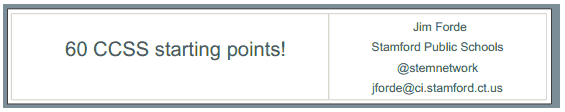 topic 		title 				web sites3	 math 	Khan Academy Common Core Map 	http://www.khanacademy.org/commoncore4	 math 	KATM- flip-books	http://katm.org/wp/common-core/5	 math	 EDC 	http://mathpractices.edc.org/browse-by-mps6 	math 	NSDL			 http://nsdl.org/search/standards/D10003FB7 	math 	K-5 Math Teaching Resources 		http://www.k-5mathteachingresources.com8 	math 	CCSS Toolbox 		http://www.ccsstoolbox.org9 	math 	Inside Mathematics		 http://insidemathematics.org10 math National Library of virtual manipulatives http://nlvm.usu.edu/en/nav/topic_t_4.html11 math Parcc Games http://parccgames.com/?page_id=9612 math IXL CCSS Math http://www.ixl.com/standards/common-core/math13 math CCSS Conversation - Math http://www.commoncoreconversation.com/math-resources.html#sthash.YHDXWJpr.dpbs14 math CCSS Math  Blast PD http://commoncore.ccsd.net15 math Project Paced http://www.projectpaced.com/index.html16 math Brochures from Achieve http://www.achieve.org/math-works-brochures17 math NRICH http://nrich.maths.org/frontpage18 math Achieve the core- math http://achievethecore.org/math-common-core/math-shifts/19 math Interactivate- math http://www.shodor.org/interactivate/standards/20 math Numberphile- math videos http://www.numberphile.com21 ELA ELA Common Core Tools http://www.commoncoreconversation.com/ela-resources.html22 ELA NCTE Common Core docs http://www.ncte.org/search?q=common+core23 ELA edsitement- ELA http://edsitement.neh.gov/subject/literature-language-arts24 ELA LOC Lesson plans http://www.loc.gov/classroommaterials/lessons/index.html25 ELA ELA Livebinder http://www.livebinders.com/play/play/29777926 ELA readwritethink - NCTE http://www.readwritethink.org/classroom-resources/student-interactives27 ELA Read Works.org http://www.readworks.org28 ELA K- 12 ELA Rubrics- Elk Grove  http://blogs.egusd.net/ccss/ela/rubrics-k-12/29 ELA Core Task Project Blog http://coretaskproject.com30 ELA Center for Urban Education http://teacher.depaul.edu/Nonfiction_Readings.htm31 ELA Lexile.com http://www.lexile.com32 ELA Sullivan County BOCES- ELA Res. http://www.scboces.org/Page/66433 ELA EDUCORE -literacy tools http://educore.ascd.org/channels/c8920746-9ae8-49bf-bae3-f8b6cac4617334 ELA Great CCSS Non-fiction http://www.greatcommoncorenonfiction.com35 ELA Literacy Design Collaborative http://www.literacydesigncollaborative.org36 ELA Achieve the Core http://achievethecore.org/ela-literacy-common-core/shifts-practice/37 ELA Share My Lesson http://www.sharemylesson.com/38 ELA CGCS Parent Road Maps- ELA http://www.cgcs.org/domain/11439 ELA Primary Resources and the CCSS http://americainclass.org/primary-sources/40 ELA Actively Learn http://www.activelylearn.com/howitworks41 General educore http://educore.ascd.org42 General achieve the core http://www.achievethecore.org43 General engage ny http://www.engageny.org44 General Learn Zillion http://www.learnzillion.com45 General Teaching Channel: CCSS https://www.teachingchannel.org/videos?categories=topics_common-core46 General NYC Common Core Library http://schools.nyc.gov/Academics/CommonCoreLibrary/default.htm47 General DGBurris: CCSS Essentials http://coreessentials.wordpress.com/author/dgburris/48 General Hunt Institute videos http://www.youtube.com/user/TheHuntInstitute?ob=0&feature=results_main49 General Edutopia and the CCSS http://www.edutopia.org/common-core-state-standards-resources50 General Common Core Conversation http://www.commoncoreconversation.com/51 General Sharemylesson.com http://www.sharemylesson.com/teaching-resources/52 General Library of Congress- search by CCSS http://www.loc.gov/teachers/53 General SBAC Practice Tests http://www.smarterbalanced.org/pilot-test/54 General 24 Multimedia tools for the CCSS56 APPS Mastery Connect https://itunes.apple.com/us/app/common-core-standards/id439424555?mt=857 APPS CC Look fors https://itunes.apple.com/us/app/common-core-look-fors-mathematics/id467263974?mt=858 General Academic Vocabulary List http://www.englishcompanion.com/pdfDocs/acvocabulary2.pdf59 General Science 360 http://science360.gov/60 General CGCS Parent Road Maps  http://www.cgcs.org/Page/366http://www.mentormob.com/learn/i/common-core-in-21st-century-ed/24-multimedia-tools-that-support-the-commoncore1   math    Illustrative mathematics     http://www.illustrativemathematics.org2 math Math Shell http://map.mathshell.org/materials/stds.php?id=1300